PERANAN SUPERVISOR DALAM MENGATASI KESULITAN GURU MELAKSANAKAN TUGAS PEMBELAJARAN DI SDN 2 KEISIO KECAMATAN LALOLAE KABUPATEN KOLAKA TIMUR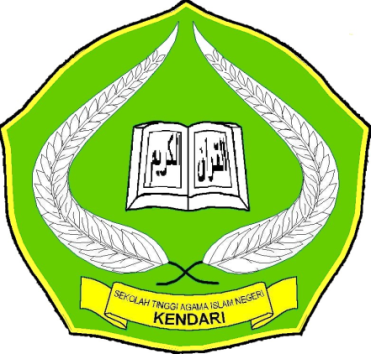 Skripsi Diajukan Untuk Memenuhi Syarat-Syarat Mencapai Gelar Sarjana Pendidikan Islam Pada Program Studi Pendidikan Agama Islam OLEHSURTINNIM : 0900101015JURUSAN TARBIYAHSEKOLAH TINGGI AGAMA ISLAM NEGERI (STAIN)SULTAN QAIMUDDIN KENDARI2014